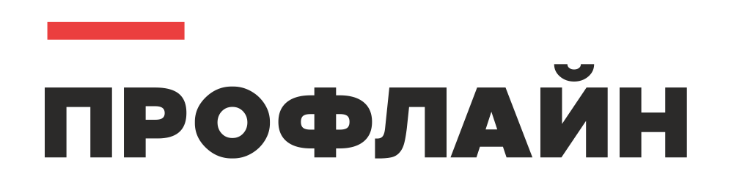 АНКЕТА ПАРТНЕРАОбщая информация о компании:Ценовая политика:Информация о наличие товаров:Оплата:Условия поставки и возврата товара:Сервис:Маркетинг:* Сохраните анкету и вышлите ее из обратной формы в разделе «Обратная связь».** Также просим прислать прайс-лист с закупочными ценами и РРЦ.Название компанииНаправление деятельностиСсылка на сайт компании/производителяТОП 5 крупных дистрибьютеров поставщикаНаличие персонального менеджера, уполномоченного решать важные и срочные вопросыНаличие собственного интернет-магазинаВозраст компанииПредоставляемая начальная скидкаМаксимально возможная скидка, при каких условиях Ссылка на сайт компании/производителяМинимальная маржинальность самых продаваемых позицийНаличие МРЦ/РРЦ, рычаги влияния на компании, не соблюдающих ценовую политикуНаличие online-базы остатковВозможность предоставления информации по остаткам не реже раза в день Возможность резервирования товара без предоплатыВозможность отсрочки платежа, срокиВозможность предоставления склада ответсвенного хранения Наличие склада в Москве, Санкт-Петербурге, Новосибирске, Краснодаре или других городахВозможность собственной доставки, сроки и условияВозможность экспресс-доставкиНаличие собственного сервисного центраГорода, в которых есть сервисные центраПорядок решения вопроса с обменом или ремонтом бракованного товараПорядок решения вопроса о гарантийном ремонте или замене товара после вскрытия упаковки/ввода в эксплуатациюВозможность обучения продавцов-консультанов компании ПРОФЛАЙН по продуктовой линейкеВозможность размещения ссылки на сайт ПРОФЛАЙН на вашем сайте в разделе “Дилеры” Частота проведения акций и распродаж, условия проведения